İÇİNDEKİLERÖNSÖZ1) 4 İNCİL BAŞTAN BERİ TEBLİĞ EDİLEN ASIL VE TEK İNCİL’Mİ? 2) HZ. İSA’NIN TANRISALLIĞI PAVLUS’UN İCADI MIDIR?3) YAKUB MESİH’İN İLÂHÎ KİMLİĞİNDEN HABERSİZ MİYDİ?4) MATTA 28 : 19 - 20 DE YER ALAN SÖZLER 1.Y.Y. IN SONRASINA MI AİT?5) HZ. İSA’YI TANRILAŞTIRAN YUHANNA İNCİLİ’MİDİR?6) Q ADINI ALAN BELGEYE GÖRE HZ. İSA TANRI MIDIR?7) MARKOS İNCİLİ’NE GÖRE MESİH İSA TANRI MIDIR?MESUT KAYNAK’IN 1.MEKTUBUCARLOS MADRİGAL’IN CEVABIMESUT KAYNAK’IN 2.MEKTUBUÖNSÖZSon zamanlarda dini konulara artan ilgiden dolayı televizyon kanallarında birçok programlar yapılmaktadır. “İncil ve Hıristiyanlık” isimli televizyon programı, uzmanların enteresan konuşmalarıyla çok alaka çekiciydi. Oturumu sonuna kadar izledikten sonra, konuya katkımız olabilir düşüncesiyle “Tevrat, Zebur, İncil ve Kur’an’dan Gözlemler” isimli kitabımızı kendilerine gönderdik.İstanbul Protestan Kilisesi Vakfı Ruhani Lideri sayın Carlos Madrigal’ın e-mail ile gönderdiği cevap mektubu çok nazik ve samimiydi. Kitabımızın tarafsız  olarak yazıldığını, ancak bazı yanlış ve eksik bilgiler bulunduğu görüşündeydi. Hıristiyanlık’taki anlaşmazlıkları 7 soru başlığı ile belirtmiş ve bu konuları yine kendisi yanıtlamıştı.Sayın Madrigal’a verdiğimiz cevapları “İncil’de Sorular - Cevaplar” başlığı altında bu kitapçıkta topladık. Doğruların ve gerçeklerin bizlere ışık tutması, en büyük arzumuz olacaktır. Tarafsız olma ilkesiyle birlikte anlaşmazlık konularına verilecek yanıtlarda “İncil”, birinci derecede “Kaynak” kitabı olarak alınmıştır.Yüce Yaratıcı’mızın Yahudilere, Hıristiyanlara ve Müslümanlara yaptığı evrensel çağrı çok önem taşımaktadır. «Ey kitap sahibi, gelin aramızdaki ortak bir sözde birleşelim. Yalnız Allah’a kulluk edelim, O’na hiçbir şeyi ortak koşmayalım. Allah dışında kimimiz kimimizi Rab edinmesin...»(Kur’an, Ali İmran 3/64).Gelin, barışsever bir dünya için birleşelim, bütünleşelim.Rab’bim! İznin ve lütfunla kitabımızın toplumumuza ve bütün insanlara faydalı olmasını en içten dileklerimle niyaz ederim.17.03.2010Mesut KAYNAK	1) 4 İNCİL BAŞTAN BERİ TEBLİĞ EDİLEN ASIL VE TEK İNCİL’Mİ?Bu sorunun cevabını verebilmek için Hıristiyanlığın başlangıç tarihi çok iyi bilinmelidir.  Ancak bu tespitten sonra gerçek bilgiler ortaya çıkabilir.Yahudi HıristiyanlarNasıra’da doğduğu için Nasıralı İsa olarak da anılan İsa Mesih; bu dünyadan ayrıldıktan sonra O’nun meşru temsilcisi Nasraniler (Yahudi Hıristiyanlar), Hz. İsa’nın tebliğini yayma görevini üstlenmişlerdi. Onlar; İsa Mesih’in ailesi (annesi ve kardeşleri), 12 Havarisi ve O’na samimiyette iman etmiş küçük bir Yahudi topluluğundan oluşuyordu (Elçiler 1/14-15). Elçilerin İşlerine göre (2/42-47); imanlıların tümü bir arada birlik içinde bulunuyor, her şeyi ortaklaşa kullanıyorlardı. Mallarını mülklerini satıyor, parasını aralarında taksim ediyorlardı. Hz. Musa’nın Yasaları’nı da uyguluyor; erkek çocukların sünnet edilmesi, cumartesi günleri çalışmama, tapınaktaki dini merasimlere devam ediliyordu. Ancak Hz. İsa’nın tebliğine göre de eğitim yapılıyor, ekmek bölünüyor, yemekler paylaşılıyor ve Tanrı’ya hararetle dualar yapılıyordu.Kudüs Kilisesi’nin doğuşuPentikost Günü geldiğinde bütün imanlılar bir arada bulunuyordu. Ansızın gökten, güçlü bir rüzgarın esişini andıran bir ses geldi ve bulundukları evi tümüyle doldurdu... İmanlıların hepsi Kutsal Ruh ile doldular...O sırada Yeruşalim (Kudüs)’de dindar Yahudiler bulunuyordu. Sesin duyulması üzerine büyük bir kalabalık toplandı... (Elçiler 2/1-6)Havari Petrus o gün kalabalığı ilk kez Hıristiyanlığa çağırdı. Onlardan tövbe etmelerini istedi ve “Her biriniz İsa Mesih’in adıyla vaftiz olsun” dedi. Kutsal Ruh’un inişi Tanrı’nın Sina’dakine benzer, yeni bir vahyi olarak yorumlanır. Hıristiyan Kilisesi, Pentikos Günü doğar. Havariler, ancak Kutsal Ruh onlara indikten sonra, İncil’i vaaz etmeye başlar ve çok sayıda mucize gerçekleştirir, belirti sergiler. (Bkz. Prof. Dr. Mircea Eliade, cilt 2, s.391)Kilisenin Yönetimine İsa Mesih’in Kardeşi Yakub SeçiliyorMS 36-37 yıllarında  Yahudi Hıristiyanların başına, Hz. İsa’nın dört erkek kardeşinden en büyüğü olan Yakub görevlendirilmişti. Hz. Meryem İsa Mesih’i dünyaya getirdikten sonra Yusuf ile evlenmiş, bu evlilikten erkek ve kız çocukları olmuştu. Matta 13/55-56 : «Marangozun oğlu değil mi bu? Annesinin adı Meryem değil mi? Kızkardeşlerinin hepsi aramızda yaşamıyorlar mı?» Ayrıca (bkz. Galayalılar 1/19, 2/9, Elçilerin İşleri 15/ 13-21, 21/18)İsa Mesih’in Mesajı’nın temsilciliğini üstlenen Yakub, aralarında Havarilerin de bulunduğu Yahudi Hıristiyanların lideri olarak, Kudüs Kilisesi’nin yönetimini de üstlenmişti. Namuslu, dürüst veİncil’in öğretilerini eksiksiz uygulayan bir başkan olarak tanımlanıyordu. Dinsel Tarih Yazarı Prof. Dr. Mircea Eliade, cilt 2, s.392 : « Helenistler Kudüsten sürülüp Yahuda ve Samiriye kırlarına dağıldı. Bundan böyle Kudüs Kilisesi’nin egemenliği. Havarilerin ve onların önderi İsa’nın kardeşi Yakub’un eline geçmişti.»İsa Mesih’in kardeşi Yakub, Yahudi Hıristiyanlara yaklaşık 30 yıl liderlik etmiş, MS 62-64 yıllarında aşırı dinci başkâhinin kışkırtmasıyla Yahudiler tarafından taşlanarak öldürülmüştü. Bugün elimizdeki İncil’in 20. sırasında “Yakub’un Mektubu” yer almasına rağmen, onun İsa Mesih’in kardeşi olduğu açıklanmamıştır.Nasranilere Zulmeden Pavlus’un Hıristiyan OluşuMS 32 veya 33 de Hıristiyanlara nefret ve öfkeyle dolu olarak sivrilen Saul (Pavlus) adında genç bir Ferisî (aşırı dinci), Kudüs’ten şam’a gidiyordu. Birdenbire gökten gelen bir ışık çevresini aydınlattı. Rab İsa Mesih kendisiyle konuşuyor ve onu elçisi yaptığını bildiriyordu. Saul, daha sonra kalkıp vaftiz oldu. (Elçiler 9/1-19)« Bu olay, İsa çarmıha gerildikten 2 veya 3 yıl sonra gerçekleşmişti (İsa’nın tam hangi tarihte öldürüldüğü bilinmiyor. MS 30 veya 33 olabilir. Dolayısıyla Pavlus’un Hıristiyanlığı kabul etmesinin tarihi en erken MS 32, en geç de MS 36 olarak saptanabilir.) İlerde göreceğimiz gibi İsa’nın dirilişine inanç Hıristiyanlığın, özellikle de Aziz Pavlus Hıristiyanlığının temel unsurunu oluşturur. (Kaynak, Prof. Dr. Mircea Eliade, Dinsel İnançlar ve Düşünceler Tarihi, cilt 2, s.380) » Saul, vaftiz olduktan sonra Pavlus ismini aldı ve şam’daki havralarda da İsa’nın “Tanrı’nın Oğlu” olduğunu duyurmaya başladı. şam’da yaşayan Yahudi’ler şaşkına dönüyor, İsa Mesih’e iman edenleri kırıp geçiren adam bu değil miydi? diyorlardı. Pavlus Kudüs’e döndükten sonra, kötülük yaptığı Hz. İsa’nın Havarilerine ancak samimi bir Hıristiyan olan Barnaba aracılığıyla ulaşabildi. Sonunda İsa Mesih’in gerçek temsilcileri Hz. İsa’nın kardeşi Yakub ve Havariler Pavlus’u kabul ettiler. (Elçiler 9/19-31) Pavlus’un İsa Mesih’i TanrılaştırmasıBen yaşamıyorum, Mesih bende yaşıyor. Pavlus bir müddet Yahudi Hıristiyanlarla birlikte çalıştı. Antakya’da büyük bir kitleyi eğiterek onlara “Mesihçiler” adını verdiler. (Elçiler 11/22-26). Daha sonraları Pavlus’un düşüncelerinde önemli değişiklikler oluşmaya başladı. İsa Mesih’ten vahiy aldığını söyleyen Pavlus, Havarileri de beğenmemeye başlamış, kendisini hepsinin üstünde olduğunu kabul ediyordu. Galayalılar 1/11-12, 2/20: « Yaydığım Müjde’nin insandan kaynaklanmadığını bilmenizi istiyorum. Çünkü ben onu insandan almadım, kimseden de öğrenmedim. Bunu bana İsa Mesih vahiy yoluyla açıkladı... Mesih ile birlikte çarmıha gerildim. Artık ben yaşamıyorum, Mesih bende yaşıyor. »İsa Mesih’e insan üstü bir konum verilemez miydi? Pavlus, düşüncelerine uymayan Yahudi Hıristiyanların lideri Yakub ve Havarilerden bir müddet sonra ayrıldı. Zihninde tasarladığı öğretiyi, Roma idaresinde bulunan Akdeniz ülkelerindeki putperestler arasında daha kolay yayabileceğini düşünüyordu. Kendisi Tevrat Yasaları’nın eğitimini görmüş bir teolog, Grekçe’yi iyi bilen, Tarsus’lu olduğu için de Greko - Romen kültürü ile yetişmiş Roma vatandaşıydı. Putperestlerin Zeus, Venüs, Hermes gibi insan şeklinde tanrıları vardı. Yaydığı dinin bu insanlar arasında beğenilmesi için, birçok mucizeler göstermiş İsa Mesih’e insan üstü bir konum verilemez miydi?Pavlus’un İsa Mesih’i ilâhlaştırma kararı mektuplarına şöyle yansıdı. Kaloseliler 2 / 9 : «Tanrılığın bütün doluluğu bedence Mesih’te bulunuyor. » Filipililer 2 / 6 : « Mesih, Tanrı özüne sahip olduğu halde, Tanrı’ya eşitliği sımsıkı sarılacak bir hak saymadı. » Romalılara yazdığı mektupta da açık olarak O’nu ilâhlaştırdı. 9 / 5 : «... Mesih, herşeyin üzerinde hüküm süren, sonsuza dek övünülecek Tanrı’dır. » İsa Mesih, Baba Tanrı’dan “ Günahları bağışlama yetkisi ” de almıştı. Koloseliler 1 / 13-14 : « O bizi karanlığın hükümranlığından kurtarıp sevgili Oğlu’nun egemenliğine aktardı. O’nda (Mesih’te) kurtuluşa,  günahlarımızın bağışına sahibiz. » Mesih’in Kardeşi Yakub ve Havariler’le Pavlus’un Çatışmasıİsa Mesih’in ilâhlaştırılması, Kudüs Kilisesi yönetimiyle büyük bir uçurumun açılmasına ve neticede çatışmaya sebep oldu. Bu arada Pavlus, Nasrani olmayan Yahudilerin de tepkisini almıştı. Elçilerin İşleri 18/13 : « Bu adam Yasa’ya aykırı biçimde Tanrı’ya tapınmaları için insanları kandırıyor.» Temel konularda sık sık çıkan anlaşmazlığın sonunda Havarilerin ağır şekilde “iki yüzlülük” ile suçlandığı çatışma, Pavlus’un Galayalılar’a yazdığı mektupta su yüzüne çıktı 2/11-13: «Ne var ki Kefas (Havari Petrus) Antakya’ ya geldiği zaman, suçlu olduğu için ona açıkça karşı geldim. Çünkü (İsa Mesih’in kardeşi) Yakub’un yanında iken adamlar (Kilisenin elçileri) gelmeden önce Kefas, öteki uluslardan olanlarla birlikte yemek yerdi. Ama o adamlar (elçiler) gelince sünnet yanlılarından korkarak sünnetsizlerden uzaklaştı, onlarla yemek yemez oldu. Öbür Yahudiler de onun gibi “ikiyüzlülük” ettiler. Sonunda Barnaba bile onların ikiyüzlülüğüne kapıldı.»Pavlus; mektubunda “bizim tanıttığımızdan değişik bir İsa’yı, farklı bir İncil’i tanıtanları hoş görüyorsunuz” diyordu. Yahudi Hıristiyanların önderi Yakub, İsa Mesih’in tebliğinden ayrı bir inanç oluşturan Pavlus’un gittiği bölgelere Kudüs’teki Kilise’den elçiler göndermek mecburiyetinde kaldı. Elçiler; Pavlus’un öğrettiklerinin doğru olmadığını, İsa Mesih’in Tanrı değil, Yüce Yaratan'ın Yahudi Toplumu'na Tevrat'ı tasdik etmek, insan eliyle değiştirilen bazı sözleri düzeltmek ve yeni yasalar ilave etmek için gönderdiği bir Peygamber olduğunu açıklıyorlardı. Pavlus’un Kilise Elçileri’ne karşı müthiş tepkisi 2 Korintlilere yazdığı mektupta “Sahte Elçiler” başlığı ile yer alır.11/2-5, 22-24 : «Sizler için tanrısal bir kıskançlık duyuyorum... Düşüncelerinizin Mesih’e olan içten ve pak aldanmışlıktan saptırılmasından korkuyorum. Çünkü size gelen ve bizim tanıttığımızdan değişik bir İsa’yı tanıtanları pekala hoş görüyorsunuz. Ayrıca aldığınız ruhtan farklı bir ruhu ve kabul ettiğinizden farklı bir Müjde’yi (İncil’i) kabul ederek bunları (elçileri) hoş görüyorsunuz. Sözüm ona üstün elçilerden hiç de aşağı olduğumu sanmıyorum... Onlar İbrani mi? Ben de İbrani’yim. İsrail’li mi? Ben de İsrail’liyim. İbrahim’in soyundan mıdırlar? Ben de O’nun soyundanım. Mesih’in hizmetkârları mıdırlar? Aklımı kaçırmış gibi konuşuyorum. Ben O’nun daha üstün bir hizmetkârıyım. Ben daha çok emek verdim, hapse daha çok girdim, sayısız dayak yedim...»Yasa’yı gereksiz bulan Pavlus’a Nasraniler’in lideri Yakub’un cevabı: Pavlus Romalılar’a yazdığı mektupta, Yasa’nın gereklerini yapmakla değil, sadece İsa Mesih’in (ilâh olduğuna, öldüğüne ve dirildiğine) iman etmenin kurtuluş şartı olduğunu vurguluyordu. Romalılar 3/20-23 : «Yasa’nın gereklerini yapmakla hiç kimse Tanrı katında aklanmayacaktır... Tanrı insanları İsa Mesih’e olan imanlarıyla aklar.» İsa Mesih’in kardeşi Yakub mektubunda Pavlus’a verdiği cevap  iddiayı tamamıyla çürütüyordu. Yakub 2/10-4 : «Yasa’nın her dediğini yerine getirse de tek konuda ondan sapan kişi, bütün Yasa’ya karşı suçlu olur... Kardeşlerim bir kimse iyi eylemleri yokken imanı olduğunu söylerse, bu neye yarar? Böyle bir iman onu kurtarabilir mi? »Dr. Maurice Bucaille, Tevrat, İnciller ve Kur’an isimli eserinde Pavlus’la ilgili olarak şöyle yazmıştı. S.94-97 : «Musevi Hıristiyanlara göre Paul bir haindir. Nitekim Musevi-Hıristiyanlıktan kalma belgeler onu “düşman”olarak, nitelendirmekte, “iki yüzlü taktik” kullanmakla suçlanmaktadır... Çünkü Paul, İsa’nın kendi öğretilerini yaymak için çevresine topladığı kimselerin aleyhine olan bir Hıristiyanlık tesis etmiştir. İsa’yı sağlığında görmediği halde, İsa dirildikten sonra kendisine şam yolunda göründüğünü iddia ederek görevine geçerlilik kazandırmıştır.»Yahudi Hıristiyanlık - Pavlus HıristiyanlığıHıristiyanlık ve İnciller hakkında temel bilgiler, büyük çalışmalar neticesinde son 50 yılda elde edilmiştir. Bu bilgilerde Kardinal Denielou’nun büyük rolü vardır. Kasım 1967 de “ETude” isimli dergide yayınladığı “Hıristiyan asıllarının yeni bir görüntüsü Yahudi - Hıristiyanlık” başlıklı makalesi önem taşır. İncil metinlerinin ortaya çıkışları, MS 70 yılı dolaylarında başlamış, o dönemlerde iki düşman toplum olan Yahudi Hıristiyanlar ve Pavlus Hıristiyanlığı tam bir mücadele içindeydi ve duruma Yahudi Hıristiyanlar hakimdi. Fakat Roma - Yahudi savşı neticesinde MS 70 yılında Kudüs’ün düşmesi üzerine durum tamamile tersine dönmüştür. Yahudiler Roma İmparatorluğunda saygınlığını yitirince Hıristiyan toplumunda onlardan kopma eğilimi baş gösterir. O zaman üstünlüğü Yunan (Pavlus) - Hıristiyanlığı sağlayacak, bu da Pavlus’un ölümünden sonraki kendi zaferi olacaktır. Hıristiyanlık böylece toplumsal ve siyasal bakımından kendisini  Yahudilikten kurtararak  üçüncü bir millet olmuştur. Ne var ki en son Yahudi isyanının vuku bulduğu MS 140yılına kadar Yahudi Hıristiyanlık kültürel yönden yine kendi egemenliğini korumuştur.Hz. İsa’nın bu dünyayı terkettiği zaman ile 2. asrın yarısı arasında, yani bir yüzyılı aşkın sürede iki dini akım arasında geçen bir mücadeleye şahit olmuştur. Bu iki akım Pavlus Hıristiyanlığı denebilecek Hıristiyanlık ile Yahudi Hıristiyanlıktır. Yahudi Hıristiyanlığın yerini Pavlus Hıristiyanlığın alması ve onu mağlup etmesi de ancak çok tedrici olmuştur. (Kaynak: Dr. Maurice Bucaille, Tevrat, İnciller ve Kur’an,s.93)Yahudi Hıristiyanlığın BelgeleriHıristiyanlığın ilk belgesi Gerçek İncil (Q İncili)’dir. İsa Mesih bu dünyadan ayrıldıktan sonra sözleri ve yaşam hikayesi 20-25 yıl “sözlü aktarımlar” ile nakledildi. Hz. İsa Aramice ve İbranice konuşuyordu. Sonradan bu sözler Yunanca’ya çevrildi. İncillerin yazımı MS.70 yılından Kudüs’ün işgalinden sonra başlamıştı. Çağdaş araştırmacılar; tüm bu İnciller’in aslında tek bir orijinalinden, yaklaşık MS 50 yılında ortaya çıkan fakat bugün kayıp olan Gerçek İncil’den geldiğini düşünmekte, buna Almanca’da “Quelle” (kaynak) sözcüğünden esinlenerek Q İncili denmektedir. Hz. İsa’dan 20 yıl sonra ve Pavlus Hıristiyanlığının ilk İncili Markos’tan da 20 yıl önce yazıldığı kabul edilir. O, aralarında Havarilerin de bulunduğu Yahudi Hıristiyanlar tarafından kaleme alınmıştı.Culmann, Prenses Universiteires de France 1976, Yeni Ahit isimli kitabında, İsa’nın hayatıyla ilgili sözlü anlatımın, ilk Hıristiyan toplumuna yön veren şey dini nasihatler, dini öğretimler ve ibadet ihtiyacıdır.Havariler; İsa’nın hayatında geçen olaylardan nakiller yaparak, yaymaya çalıştıkları iman esaslarını böylece örneklendirirlerdi. İşte İncil öykülerini tesbite imkân veren de Havarilerin vaaz ve uyarmalarıdır. İsa’nın asıl sözleri ise özel olarak en eski kilise tarafından verilen din dersleri içersinde nakledilmiştir.Kardinal Danielou, Yahudi Hıristiyanlara ait kitapların başlangıçta Havarilerin etrafında teşekkül eden bu cemaatin İsa hakkındaki düşüncelerini yansıttığını açıklar. Bunlar (Mısırlı bir Yahudi Hıristiyan topluluğundan gelen) İbraniler İncili, Clement’in Hypotypos’ları, Clement’in Keşifleri, Jacques’in İkinci Kıyamet Kitabı, Thomas’ın İncili’dir. Kardinal Danielov’un ayrıntılı bir şekilde bahsettiği “Hıristiyan edebiyatının bu en eski eserlerini, kuşkusuz söz konusu Yahudi Hıristiyan toplumuna maletmek gerekir.” Bu kitapların hepsi, Pavlus’un başarısıyla doğmuş olan galip Roma Kilisesi tarafından uydurma yani gizlenmesi gerekli kitaplar diye ilân edilmiştir. Kilise, İncil adı altındaki birçok kitaplar içinde büyük bir ayıklama yapıp bunlardan sadece dördünü (en sağlam) İncil olarak alıkoymuştur.	Elçilerin İşleri’nin ve Clement’in eserlerinin tanıklık ettikleri gibi Gazze’den Antakya’ya kadar Suriye - Filistin sahiller hep Yahudi Hıristiyan’dı. Anadolu’da Yahudi Hıristiyanların varlığı, Pavlus’un Galayalılar ve Koloselilere yazdığı mektuplarca da tasdik edilir. Kardinal Danielou, Afrika’nın ilk defa Hıristiyanlaştırılması, Yahudi Hıristiyanlık şeklinde olmuştur, diye düşünür. İbranilerin İncili ile İskenderiyeli Clement’in kitapları, bu Afrika Hıristiyanlarına mal edilmektedir. (Kaynak : Dr. Maurice Bucaille, s.93-96)Pavlus Hıristiyanlığın İncilleriKilisenin onayladığı resmi İnciller. Markos, Matta, Luka ve Yuhanna İncilleri MS 70 yılından itibaren MS 110 yılına varmayan bir tarih arasındaki dönemin ürünleridir. Pavlus’un Mektupları onlardan çok daha önce ortaya çıktığına göre bu İnciller, yazıyla tespit edilmiş olan ilk Hıristiyan kitaplarını teşkil etmez... İki toplum arasındaki yoğun mücadele döneminde ortaya çıkan, ünlü bir ilâhiyatçı olan Paris Katolik Enstitüsü Profesörü Kannengiesserin deyimiyle, bu mücadele ürünü kitaplar, İsa’ya dair yazılmış bir yığın kitap arasından seçilmiş, daha sonra kesin galibiyet kazanan Pavlus Hıristiyanlığının resmi İncilleri, “Canon = Dört İncil” olma hakkını kazanmış, diğer yazılı İncilleri de, Roma Kilisesi’nin seçtiği yola uygun olmadıkları gerekçesiyle, geleneksel ilkelere aykırı düşmekle suçlamış ve onları saf dışı etmişlerdir. (Kaynak: Dr. Maurice Bucaille, s.97)   Pavlus’un dört İncil yazarına büyük etkisi. Pavlus Hıristiyanlığının ilk temel belgeleri, İnciller’den yıllarca evvel yazılan Pavlus’un Mektupları’ydı. MS 62-64 yıllarında vefat eden Pavlus’un Grekçe yazılmış Mektupları hızlı bir şekilde derlenip toplandı. Elimizde mevcut dört İncil’de Pavlus Hıristiyanlığın ürünüydü. Markos, Pavlus’un öğrencisi ve hapsihane arkadaşıydı (Koloseliler 4/10). Luka İncili ile Elçilerin İşleri’nin yazarı Luka da Pavlus’un doktoru ve öğrencisiydi(Koloseliler 4/14). Dördüncü İncil edebiyat ve felsefi yönü kuvvetli, Pavlus’un Mektuplarından çok etkilenmiş bir Yunanlı yazar tarafından kaleme alınmıştı.Dört İncili de Havariler ve İsa’nın görgü tanıkları yazmamıştı. 8 Nisan 1996 tarihli Time Dergisi’nde, The Gaspel Truth (İncil Gerçeği) isimli kitabın yazarı David Van Biema, şöyle yazmıştı: « Çoğu uzmanın doğruluğunu kesin olarak kabul ettikleri şey, İncillerin; Havarilerin değil, onların adı bilinmeyen taraftarlarının (ya da taraftar yakınlarının) ürettikleri metinler olduğudur. Herbiri Hz. İsa’nın hayatıyla ilgili farklı bir tablo sunmuşlardı. Kilisenin onayladığı dört İncil’den en erken yazılmış olanı, İsa Mesih’in çarmıha gerilmesinden yaklaşık 40 yıl sonradır. »Bugün Yahudi Hristiyanlığın yazdığı Orjinal İncil yokedilmiş, yerine Pavlus Hristiyanlığın 27 kitaptan oluşan İncil'i almıştır. Bunun 14 adedi de Pavlus'un mektuplarıdır. İsa Mesih Tanrı'dır, İnsanlar doğuştan günahlıdır, Ben İsa Mesih'in elçisiyim gibi mektuplardayer alan ifadeler kutsal olarak kabul görmüş ve Hristiyanlığın da temel inancını teşkil etmiştir.2) HZ. İSA’NIN TANRILIĞI PAVLUS’UN İCADI MIDIR?İsa Mesih; tıpkı ilk insan Adem gibi babasız olarak mucizevî bir doğumdan sonra, Yahudi toplumuna gönderilen bir peygamberdi. Pavlus; Tanrı’nın lütfu ile birçok mucizeler sergileyen Hz. İsa’yı “komşu putperest toplumların Hıristiyan olmalarında çok etkili olur” düşüncesiyle ilâhlaştırmış, ayrıca dirilen İsa Mesih’in şam yolunda kendisine görünerek “elçisi tayin edildiği” iddiasıyla da görevine geçerlilik kazandırmıştı.Pavlus’un “Doğal Günahlardan Arınma” ProjesiGünah bir insan (Adem) yoluyla, ölüm de günah yoluyla dünyaya girdi. Böylece ölüm bütün insanlara yayıldı. Çünkü hepsi günah işledi. (Romalılar 5/12)Tanrı Mesih’i kanıyla günahları başlatan ve imanla benimsenen kurban olarak sundu. Böylece adaletini gösterdi. (Romalılar 3/25)Kutsal yazılar uyarınca Mesih günahlarımıza karşılık öldü, gömüldü ve kutsal yazılar uyarınca üçüncü gün ölümden dirildi. (1 Korintliler 15/3-4)Yalnız Pavlus’a ait olan bu öğretiye göre, ilk insan Adem Tanrı’ya isyan etmiş, günahlı olmuştu. Bu günah bütün soylara babadan oğula geçiyor, böylece her çocuk da günahlı doğuyordu. Tanrı insanlara olan sevgisinden dolayı adaletini gösterdi ve bir “kurtarma planı” yürürlüğe koydu. İnsanları doğal günahlardan kurtarmak ve sonsuz yaşama kavuşturmak için öz Oğlu İsa Mesih’i dünyaya gönderdi. O’nun çarmıhta insanların kurtulması için akıttığı kanı, doğal günahların kefareti (bedeli) idi. Rab İsa Mesih’e iman ederek vaftiz olanlar, bu yükümlülükten kurtulacak ve sonsuz yaşama kavuşacaklardı.Pavlus Hıristiyanlığının İncilleri Matta, Markos, Luka ve Yuhanna da Pavlus’un Mektupları’nı temel belge olarak kullanmışlar “Doğal günahlardan arınma” ancak Rab İsa Mesih’e iman ile mümkün olduğunu vurgulamışlardır.Pavlus’un “Diriliş Fikri”Tanrı Oğlu İsa’nın çarmıha gerilmesi, O’nun küçük düşmesine sebep olmuştu. Bunu Yahudiler “yüz karası”, diğer toplumlar (putperestler) da “saçmalık” olarak düşünüyorlardı. 1.Korintliler 1/23 : « Ama biz çarmıha gerilmiş Mesih’i duyuyoruz. Yahudiler bunu “yüz karası”, öteki uluslar da “saçmalık” sayarlar. » Durumun düzeltilmesi için insanlara uygun gelecek bir formül bulunmalıydı. Pavlus’un düşüncelerinde buna çare olarak “diriliş fikri” oluşmaya başladı. Pavlus’un “diriliş fikri” Romalılara yazdığı mektuba şöyle yansıdı 1/4 : « Ölümden dirilmekle Tanrı’nın Oğlu olduğu kudretle ilân edildi. » İsa Mesih’in ölümüne ve sonra da dirilişine iman edenler “doğal günahlar”dan da aklanmış oluyordu. 1 Korintliler 15/3-4: « Kutsal yazılar uyarınca Mesih günahlarımıza karşı öldü, gömüldü ve kutsal yazılar uyarınca üçüncü gün ölümden dirildi. »Dinsel Tarih Yazarı Prof. Dr. Mircea Eliade bu konuda şu açıklamayı  yapmıştı. Cilt 2, s. 380, 398, 405 : « Pavlus’un Mesihçiliği “diriliş fikri” çevresinde gelişir; bu olay Mesih’in doğasını da ortaya çıkarır. O Tanrı’nın Oğlu ve kurtarıcıdır. Mesihçi drama, o çağda iyi bilinen, ama aslında ilk ifadeleri çok daha eskiye dayanan bir soteriyoloji senaryosunu hatırlatır. “Kurtarıcı” insanlar için gökten yeryüzüne iner ve görevini yerine getirdikten sonra tekrar gökyüzüne döner... “İsa’nın dirilişine inanç” Hıristiyanlığın, özellikle de Aziz Pavlus Hıristiyanlığının temel unsurunu oluşturur. Bu olgu çok önemlidir. Çünkü Hıristiyan cemaatinin tarihini anlatan ilk belgeler Pavlus’un Mektuplarıdır... Gerçekten de İsa Mesih diğer insanlardan hiç de farklı değildi. Tanrı’nın Oğlu olmasına karşın, küçük düşürüldü ve çarmıhta öldü. Ama dirilişi tanrısallığını doğruladı. Yine de bu parlak kanıt herkes tarafından kabul edilmedi. »Pavlus İsa Mesih’i İlâhlaştırıyorAkdeniz bölgesindeki putperestler kalabalık bir nüfusu oluşturuyordu. Onların Zeus, Venüs, Hermes gibi insan şeklinde tanrıları vardı. Birçok mucizeler göstermiş İsa Mesih’in ilâhlaştırılması onları çok etkiler ve Hıristiyanlık geniş bir topluluğa yayılabilirdi.O (Baba) bizi karanlığın hükümranlığından kurtarıp sevgili Oğlu’nun egemenliğine aktardı. O’nda (İsa’da) kurtuluşa, günahlarımızın bağışına sahibiz. (Koloseliler 1/13-14) O (İsa) her şeyin üzerinde hüküm süren, sonsuza dek övülecek Tanrı’dır! (Romalılar 9/5)Tanrı’nın bütün doluluğu bedence Mesih’te bulunuyor. (Koloseliler 2/9) Kutsal umudumuzun gerçekleşmesini, Ulu Tanrı ve Kurtarıcı’mız İsa Mesih’in yücelik içinde gelmesini bekliyoruz. (Titus 2/13)Pavlus Mektuplarında; Hz. İsa’nın ilâhlaştırma ifadelerinin yanında Mesih’in kendisi için kullandığı “insanoğlu” sözcüğü yerine “ Tanrı’nın Oğlu ”, “ Tanrı’nın öz Oğlu ” ve “ Rab ” gibi tanrısal kavramları da sık sık kullandı.Oğullar olduğunuz için “ Tanrı’nın öz Oğlu ” nun « Abba, Baba! » diye seslenen “Ruhu”nu yüreklerimize gönderdi. (Galayalılar 4/6) “Rab”bımız İsa Mesih’in Baba’sı Tanrı’ya övgüler olsun. (Efesliler 1/3)Mesih Benim Aracılığımla KonuşuyorKardeşlerim yaydığım Müjde’nin (İncil’in) insandan kaynaklanmadığını bilmenizi istiyorum. Çünkü ben onu insandan almadım, kimseden de öğrenmedim. Bunu bana İsa Mesih vahiy yoluyla açıkladı... Mesih’le birlikte çarmıha gerildim. Artık ben yaşamıyorum Mesih bende yaşıyor. (Galayalılar 1/11-12, 2/20)Mesih’in benim aracılığımla konuştuğuna ilişkin kanıt istiyorsunuz. Mesih size karşı güçsüz değildir. O’nun gücü sizde etkindir. (2 Korintliler 13/3)Ondört yıl önce alınıp üçüncü göğe götürülmüş bir Mesih izleyicisini tanıyorum... Bu adamın cennete götürüldüğünü biliyorum... Orada, dille anlatılamaz, insanın söylemesi yasak olan sözlerişitti... Kimse beni gördüğünden ya da işittiğinden daha üstün görmesin diye övünmekten kaçıyorum. Aldığım vahiylerin üstünlüğüyle gururlanmayayım diye bana bedende bir diken, beni yumruklamak için de şeytan’ın bir meleği verildi. (2 Korintliler 12/2-7)	Bu konuyla ilgili Prof. Dr. Mircea Eliade şöyle yazmıştır. Dinsel İnançlar ve Düşünceler Tarihi, cilt 2, s.394 : « Pavlus’un Hıristiyanlığı kabulü Mesih’le mistik bir ortaklık ilişkisi kurar. Pavlus deneyimini, çarmıha gerilmenin benzeri olarak yorumlar. O artık Mesih’in düşüncesine sahiptir. O’nda Tanrı’nın Ruhu vardır.  “Mesih benim aracılığımla konuşuyor” der hiç çekinmeden. Mistik bir biçimde “Üçüncü göğe” kadar çıkarıldığını ve Tanrı’dan vahiy aldığını ima eder. »Pavlus İsa Mesih’i Gördü mü?...Mesih... Üçüncü gün ölümden dirildi. Kefas (Havari Petrus’a), sonra Onikilere (Havarilere) göründü. Daha sonra da beşyüzden çok kardeşe aynı anda göründü. Bundan sonra (İsa Mesih’in kardeşi) Yakub’a göründü...son olarak... bana da göründü... (1 Korintliler 15/3-8) “Pavlus’a göre Rab İsa Mesih öldükten sonra dirilmiş; Havarilere, birçok imanlılara, Hz. İsa’nın kardeşi Yakub’a ve son olarak kendisine de görünmüştü. Dirilen Mesih’i bizzat gördüğüne de tanıklık ediyordu. Evvelce Hıristiyanlara zulmeden (Elçiler 8/3) Pavlus, İsa Mesih’in çarmıha gerilişinden 2-3 yıl sonra Hıristiyan olmuştu. Prof. Dr. Mircea Eliade cilt 2, s.380 : «Bu olay “Pavlus’un Hıristiyan olması”, İsa çarmıha gerildikten 2 veya 3 yıl sonra gerçekleşmişti. -İsa’nın tam hangi tarihte öldürüldüğü bilinmiyor. MS 30 veya MS 33 olabilir. Dolayısıyla Pavlus’un Hıristiyanlığı kabul etmesinin tarihi en erken MS 32, en geç MS 36 olarak saptanabilir.- İlerde göreceğimiz gibi, “İsa’nın dirilişine inanç” Hıristiyanlığın, özellikle Aziz Pavlus Hıristiyanlığının temel unsurunu oluşturur. »Sağlığında İsa Mesih’i hiç görmemiş, henüz Hıristiyan dahi olmamış ve o topluma düşman olan bir kimseye, dirilen İsa Mesih’in gelip görünmesi mümkün müydü? Pavlus, İsa Mesih’in çarmıha gerilişinden 2 veya 3 yıl sonra Hıristiyan olmuştu.Ayrıca Pavlus, İsa Mesih’in kardeşi Yakub’a da göründüğünü söylemiştir. Oysa Yahudi Hıristiyanlara ve Havarilere yaklaşık 30 yıl liderlik eden Yakub, İncil’in 20. sırasında yer alan mektubunda kardeşi İsa Mesih’i ilâhlaştırmamış, dirildiği ve kendisine göründüğü hakkında hiçbir anlatımı da olmamıştı. (Bkz. İncil, Yakub’un Mektubu)Hz. İsa Dünyaya Geri Gelecek mi?Biz hayattayken İsa Mesih geri gelecek. 1 Selânikliler 4/16-18 : « Rab’bin kendisi, bir emir çağrısıyla başmeleğin seslenmesiyle, Tanrı’nın borazanıyla gökten inecek. Önce Mesih’e ait ölüler dirilecek. Sonra biz yaşamakta olanlar, hayatta olanlar, onlarla birlikte Rab’bi havada karşılamak üzere bulutlar içinde alınıp götürüleceğiz. Böylece sonsuza dek Rab’le birlikte olacağız. » 1 Korintliler 15/51-52 : « İşte size bir sır açıklıyorum. Hepimiz ölmeyeceğiz; son borozan çalınınca hepimiz bir anda, göz açıp kapayana dek değiştirileceğiz. Evet borazan çalınacak, ölüler çürümez olarak dirilecek ve biz de değiştirileceğiz. »Pavlus, en eski mektubu olan  1 Selânikliler’i MS 50 yıllarında, 1 Korintliler’i de MS 55 dolaylarında kaleme almıştı. Bir müddet sonra Pavlus ile etrafındakiler de vefat etmiş, aradan asırlar geçmiş, fakat İsa Mesih dünyaya geri dönmemişti.	İsa Mesih çok yakın bir zamanda geri gelecek. Romalılar 13/11-12 : « şu anda kurtuluşumuz ilk iman ettiğimiz zamankinden daha yakındır. Gece ilerledi, gündüz yaklaştı...»Pavlus, bu mektubu MS 57-59 yılları arasında büyük bir olasılıkla Korint’te yazdığı kabul edilir. Yazar fikrini değiştirmiş, bu defa İsa Mesih’in “çok yakın bir zamanda” geri geleceğini bildirmişti. Ancak, asırlar geçmiş, Hz. İsa dünyaya geri gelmemişti. Dinsel İnançlar Tarihi Yazarı Prof. Dr. Mircea Eliade bu olay için şöyle yazmıştır. Cilt 2, s.405 :« Mesih’in ikinci kez gelişinin gecikmesi, can sıkıcı sorunlara yol açmıştı. Bu sorunlara verilen yanıtlar şöyle sıfatlandırılabilir. 1) Mesih’in çok yakında geleceği kararlı bir biçimde ifade edilir. (Örneğin Petrus’un Mektubu)  2) İkinci kez geliş daha uzak bir geleceğe ertelenir ve uzayan ara döneme teolojik bir gerekçe gösterilir. (Örneğin Matta ve Luka İncilleri)... İsa Mesih diğer insanlardan hiç de farklı değildi. Tanrı’nın Oğlu olmasına karşın, küçük düşürüldü ve çarmıhta öldü. Ama dirilişi tanrısallığını doğruladı. Yine de bu parlak kanıt herkes tarafından kabul edilmedi.» 3) YAKUP MESİH’İN İLAHİ KİMLİĞİNDEN HABERSİZ MİYDİ?İsa Mesih’in kardeşi Yakub Nasranilerin lideri oluyor. Hz. İsa’nın vefatından sonra MS 36 - 37 yıllarında Yahudi (Nasrani) Hıristiyanların başına Mesih’in dört erkek kardeşinden en büyüğü olan Yakub seçilmişti. (Mircea Eliade, s.392) Ağabeyinin Mesaj’ının tebliğini üstlenen Yakub, aralarında Havarilerin de bulunduğu Yahudi Hıristiyanlara yaklaşık 30 yıl (ölüm 62 - 64) başkanlık yapmış namuslu, dürüst ve İsa Mesih’in öğretisini eksiksiz uygulayan bir lider olarak tanımlanıyordu. (Mircea Eliade, s.409) Hz. İsa’yı Yahudi toplumuna gönderilmiş bir peygamber olarak tanımlayan Yakub ve Havariler; İncil’den sapmış, İsa Mesih’i ilâhlaştıran, Yasa’lara uyma gereği görmeyen Pavlus’a karşı, derin bir anlaşmazlığa düşmüş ve yıllarca onunla çatışmışlardı. (Bkz. 2 Korintliler 11/2-5, 22-24, Ayrıca Yakub 2/10-14)Pek tabiidir ki İsa Mesih’in ilâhî bir kimliği yoktu. O; Adem gibi babasız olarak yaratılmış, Tanrı’nın lûtfu ile mucizeler göstermiş büyük bir peygamberdi. Tanrısal kimliğinin olmayışının en büyük kanıtı İncil’in 20. sırasında yer alan İsa’nın kardeşi Yakub’un Mektubudur. Mektupta Yakub; kardeşini ilâhlaştırmamış, dirildiği ve kendisine göründüğü hakkında da hiçbir anlatımı olmamıştır. (Bkz. İncil, Yakub’un Mektubu)Çağdaş araştırmacıların birleştikleri gibi İsa Mesih ilâh değil, Tevrat’ı doğrulamak, insan eliyle konulan uydurma yasaları temizlemek, toplumun içine düştükleri ahlâkî çöküntüden kurtarmak ve Kutsal Yasa’yı İncil ile yeniden düzenlemek (Matta 5/17-20) için İsrailoğulları’nın gönderilen Tanrı’nın Elçisiydi. Hz. İsa’nın peygamberliği ile ilgili Sinoptik İnciller’den bazı örnekler :İsa onlara, “Bir peygamber, kendi memleketinden, akraba çevresinden ve kendi evinden başka yerde hor görülmez” dedi. (Markos 6/4)O gün ve saati, ne gökteki melekler, ne de Oğul bilir, Baba’dan başka kimse bilmez. (Markos 13/32)Beni kabul eden beni göndereni kabul etmiş olur. Bir peygamberi peygamber olduğu için kabul eden, peygambere yaraşır bir ödül alacaktır. (Matta 10/40-41)İsa, İblis tarafından denenmek üzere Ruh aracılığıyla çöle götürüldü. İsa 40 gün 40 gece denendi. (Matta 4/1-2)O adam (İsa), Tanrı’nın ve bütün halkın önünde gerek söz, gerek eylemde güçlü bir peygamberdi. (Luka 24/19)O günlerde İsa, dua etmek için dağa çıktı ve bütün geceyi Tanrı’ya dua ederek geçirdi.(Luka 6/12)Bu ayetler gösteriyor ki, İsa Mesih’in ilâhî bir kimliği yoktu. Sinoptik İncillere göre O;Kıyamet gününü bilmeyen, İblis tarafından denenen ve Tanrı’ya dua eden bir peygamberdi.             4) MATTA 28 : 19 – 20 DE YER ALAN SÖZLER 1.YY’IN SONRASINA MI AİT?“Baba, Oğul ve Kutsal Ruh” adıyla vaftiz emri, araştırmacıların büyük çoğunluğunun vurguladığı gibi, Hz. İsa’nın tebliği değildir. “Üçlü Birlik” inancı İsa Mesih’in vefatından sonra, çok uzun bir zaman dilimi olan üçyüz yıl geçtikten sonra dördüncü yüzyılda İznik ve İstanbul Konseylerinde, tanrısal vahiy olarak değil misyonerlerin oylarıyla kabul edilmişti. Alınan kararın uyum sağlaması için de birinci yüzyılda yazılan Matta İncili’nin son parağrafına monte edildi. Ayrıca 4.yüzyıldan önce yaşamış Kilise babalarının hiçbirisinin yazısında “Üçlü Birlik”ten söz edilmez. İncil’e ilave edilen sözler şöyledir : 28/18-20 : « İsa yanlarına gelip kendilerine şunları söyledi : “ Gökte ve yeryüzünde bütün yetki bana verildi.” Bu nedenle gidin, bütün ulusları öğrencilerim olarak yetiştirin; onları Baba, Oğul ve Kutsal Ruh’un adıyla vaftiz edin. »Çağdaş araştırmacılar bu sözlerin eklendiğine ait iki önemli delil göstermişlerdir.1- “Üçlü Birlik” inancıyla vaftiz emri dört İncil’den yalnız Matta’da bulunmaktadır.2- Hıristiyanlığın ilk zamanlarında vaftiz, İsa Mesih ismiyle yapılmaktaydı.1- Baba, Oğul ve Kutsal Ruh adıyla vaftiz emri, sadece Matta İncili’nde vardır. Matta’dan daha önce yazılmış Markos İncili’nde “vaftiz emri” olmasına karşın, “Baba, Oğul ve Kutsal Ruh’un adıyla vaftiz edin” üçlemesini içermez. Bu İncil’de “vaftiz emri” şöyle yazılmıştır. 16/15-16 : « İsa onlara (havarilere) şöyle buyurdu : “Dünyanın her yanına gidin. Müjdeyi bütün yaratılışa duyurun.” İman edip vaftiz olan kurtulacak, iman etmeyen ise hüküm giyecek. » Luka ve Yuhanna İncillerinde ise “Üçlü Birlik” inancı ile ilgili hiçbir bilgi bulunmamaktadır.2- Hıristiyanlığın ilk zamanlarında vaftiz, İsa Mesih’in ismiyle yapılıyordu. Havariler dönemi ve Pavlus’un misyonerliğinde vaftiz, “ Üçlü Birlik ” inancıyla değil, yalnızca İsa Mesih’in ismiyle uygulanmaktaydı. Bu gerçek Elçilerin İşlerinde ve Pavlus’un Mektuplarında açık olarak görülmektedir. Elçilerin İşleri 2/38 : « (Havari) Petrus onlara şu karşılığı verdi : Tövbe edin, herbiriniz İsa Mesih’in adıyla vaftiz olsun...» Elçilerin İşleri 8/14-16 : «Yeruşalim (Kudüs)’deki elçiler, Samiriye halkının Tanrı’nın sözünü benimsediğini duyunca Petrus’la Yuhanna’yı onlara gönderdiler...Rab İsa’nın adıyla vaftiz olmuşlardı. » Ayrıca bakınız : (Elçilerin İşleri 10/48, 22/16)Pavlus Hıristiyan olurken İsa Mesih ismiyle vaftiz olmuştu. Elçilerin İşleri 22/16 : «(Hananya Pavlus’a şöyle dedi:) Haydi, ne bekliyorsun? Kalk, O’nun (İsa’nın) adını anarak vaftiz ol ve günahlarından arın. »Hıristiyan olanların vaftiz törenlerini de Pavlus, İsa Mesih adıyla düzenliyordu. Elçilerin İşleri 19/4-5: « Pavlus...Halka...İsa’ya inanmalarını söyledi. Onlar bunu duyunca, Rab İsa’nın adıyla vaftiz oldular. » Romalılar 6/3: « Mesih İsa’ya vaftiz edildiğinizde, hepinizin O’nun ölümüne vaftiz edildiğini bilmez misiniz. » Eğer “Üçlü Birlik” İsa Mesih’in tebliği ve emri ise, O’nun elçisi olduğunu söyleyen Pavlus Hıristiyan olurken “Baba, Oğul ve Kutsal Ruh” adı yerine, niçin “İsa Mesih” ismiyle vaftiz oldu? Ve niçin Hıristiyanların vaftiz törenlerinde Üçleme yerine “İsa Mesih” adını uyguladı? Yukarıda açıklanan önemli kanıtlardan dolayı Matta 28/19-20 bölümünün sonradan ilâve edildiği açıklık kazanmıştır.5) HZ. İSA’YI TANRISALLAŞTIRAN YUHANNA İNCİLİ MİDİR?Dördüncü İncil’i Havari Yuhanna’nın yazdığı kabul edilmez. Birinci neden yaş sorunuydu. Hz. İsa 30-35 yıllarında bu dünyadan ayrılmış, İncil ise 65-70 yıl sonra yazılmıştı. Yuhanna 20 yaşında iken Havari seçilmiş olsa, o zaman 90 yaşında iken İncil’i yazmış olurdu ki bu da mümkün görülmemektedir. İkincisi ise dil problemiydi. İncil çok iyi bir Grekçe ile yazılmış, eğitim seviyesi yüksek, Yunan felsefesini iyi bileb bir yazar tarafından kaleme aınmıştı. Balıkçılıkla uğraşan, yeterli eğitimi olmayan ve Aramice dili ile konuşan bir kimse tarafından böyle üst düzeyde mükemmel ifadelerle Grekçe yazılması mümkün müydü? Ayrıca yazar, kimliğini vermemiş, İsa’yı tanıdığını, onun elçisi olduğunu söylememiş, havari Yuhanna’dan söz ederken, kendinden değil de başka birisinden bahsediyormuş gibi üçüncü şahıs kalıbı kullanmıştır.Pavlus’un ektiği tohumlar, Dördüncü İncil’de meyvesini vermişti. Yuhanna İncili Greko-Romen kültürü ile yetişmiş bir ortamda kaleme alınmıştı. Yazar, Pavlus’un Mektupları’ndan çok etkilenmiş, onun düşüncelerini bıraktığı yerden genişleterek Yunan kültürü ile kuvvetlendirmişti. Rab, Baba, Biricik Oğul gibi tanrısal kavramlar metin boyunca sık sık devam ediyordu.Yuhanna 1/1-8: « Başlangıçta Söz (İsa) vardı, Söz Tanrı’yla birlikteydi ve Söz Tanrı’ydı. Başlangıçta O, Tanrı’yla birlikteydi. Her şey O’nun aracılığı ile var oldu, var olan hiçbir şey O’nsuz olmadı. Yaşam O’ndaydı ve yaşam insanların ışığıydı...Kutsal Yasa Musa aracılığıyla verildi, ama lütuf ve gerçek, İsa Mesih aracılığıyla geldi. Tanrı’yı hiçbir zaman hiç kimse görmedi...Tanrı olan biricik Oğul O’nu tanıttı.»İlâhlaştırılmış ve Yunanlaştırılmış bir İsa Mesih görüntüsü. Araştırmacılar Dördüncü İncili; eğitimli, felsefi yönü kuvvetli bir Yunanlının, Grek Hıristiyanları için yazdığı görüşündedir. İncil araştırmacısı James Still, “Yuhanna İncili ve Hz. İsa’nın Yunanlaştırılması” (The Gospel of John and the Helenization of Jesus) isimli makalesinde şöyle yazmıştır : « Yuhanna İncili, ikinci yüzyılın başında Yunanlı Hıristiyanlar için yazıldı. Bu yeni inananlar, daha eğitimli ve zengin kişilerdi. şehirlerinde yaşayan diaspora Yahudilerini küçümsüyorlar, buna karşılık Roma yönetiminden itibar görüyorlardı. Bu nedenle Yuhanna’nın yazarı, Sinoptik İnciller de yer alan ve Hz.İsa’yı Yahudilerin Mesihi olarak tanıtan pasajları çıkardı...İnsan üstü bir İsa figürü ortaya koydu... Yunanlı Hıristiyanları memnun etmeyen tüm Yahudi kavramlarını yok etti. Tam anlamıyla Yunanlaştırılmış ve Tanrı’ya eşit gibi gösterilmiş bir Hz. İsa portresidir bu. »6) Q ADINI ALAN BELGEYE GÖRE HZ. İSA TANRI MIDIR?Bugün kayıp olan Q İncili, ilk ve Gerçek İncil olarak kabul edilir. Araştırmacılar; İncillerin tek bir orijinalinden MS 50 yıllarında ortaya çıkan, fakat kayıp olan Gerçek İncil’den istifade edilmiş olduğu görüşündedir. Bu belgeye Almanca da “Quelle”(kaynak) sözcüğünden esinlenerek “Q İncili” ismi verilmiştir. Pavlus Hıristiyanlığının ilk İncil’i Markos’tan 20 yıl evvel veHz. İsa’nın vefatından da 20 yıl sonra yazıldığı düşünülmektedir. İncil yazarlarının esas kaynakları; “sözlü rivayetler” ve “Q İncili” olarak anılan, bugün izine rastlanmayan Gerçek İncil ile Pavlus’un Mektuplarıdır.Q İncili ile ilgili birçok çalışmalar yapılmaktadır. 19.yüzyılın sonlarına doğru bu İncil’in varlığı bulunmuş, bilhassa son yıllarda Q İncili hakkında pek çok yorumlar yapılmıştır. Arlan D. Jacobson (İlk İncil : Q ya Giriş - yıl 1992), John S. Klappenberg (Çalışma ve icad : Q İncili üzerin-deki Edebi, Söylemsel ve Sosyal Çalışmalar - yıl 1995) gibi ünlü bilim adamları ve araştırmacılar Q İncili hakkında birçok konulara ışık tuttular. Birkaç yıl sonra da gerçek metnin açıklanabileceği belirtildi.Uzmanlara göre Q İncili’nde, Hz. İsa’nın çarmıha gerilmesi ve ölümü hakkında bilgi olma-dığı, Hz.İsa’nın sadece sözleri, öğütleri anlatılıyordu. O, Yahudilere gönderilmiş bir peygamberdi. Tanrı’nın öz Oğlu, Rab, Baba gibi Pavlusçu kavramları da içermiyordu.Q ya göre İsa Tanrı değil bir peygamberdi. Q İncili hakkında Amerikan Atlantic Monthly Dergisi (Charlotte Alen, The Search for No-Frills Jesus : The Atlantic Monthly, December 1996) şöyle yazmıştı : « Q araştırmacılarının büyük bölümüne göre, Q’nun yazarları İsa’yı, günahlarına kefaret olmak için acı çeken bir kurtarıcı ya da çarmıhtan dirilen Tanrı’nın Oğlu olarak algılamıyor-lardı. Aksine, O’nu sadece gezgin bir vaiz olarak görüyorlardı.Araştırmacıların çıkardıkları ve Luka ve Matta’da geçen 235 paralel ayetin hiçbiri İsa’nın acı çekmesi (çarmıha gerilmesi) ya da dirilmesinden söz etmiyor. Bu nedenle Q tezinin savunucuları, bu İncil’in yazarlarının İsa’nın ölümü hakkında bir şey bilmediklerini ya da biliyorlarsa bunu önemsemediklerini kabul ediyorlar. Buna göre Q yu kaleme alan kişiler İsa’nın Filistinde yaşayan takipçileriydi, ancak birer “Hıristiyan” değildiler. Bu yüzden araştırmacılar Q yu kaleme alan insanları “Yahudi Hıristiyanlar” olarak tanımlamayı tercih ediyorlar. Bazıları da “İsa Hareketi” terimini kullanıyor. Bu hareketin, çarmıh ve dirilme kavramları üzerinde yoğunlaşan ve Yahudi olmayanlar arasında yaşayan bir “Mesih Kültürü”ne dönüşmesinin ise onyıllar süren bir süreç içinde gerçekleşeceği kabul ediliyor.»Pavlus’un itirafı : Değişik bir İsa’yı, farklı bir Müjde (İncil’i)yi tanıtanları hoş görüyorsunuz. 2 Korintliler 11/4-5 : «Size gelen ve bizim tanıttığımızdan değişik bir İsa’yı tanıtanları pekala hoş görüyorsunuz. Ayrıca aldığınız ruhtan farklı bir ruhu ve kabul ettiğinizden farklı bir Müjde (İncil) yi kabul ederek bunları (elçileri) hoş görüyorsunuz.»Pavlus Hıristiyalığı yaymak için gitmiş olduğu bölgelere, İsa Mesih’in tebliğinden ayrı bir inancı öğretmeye başlamıştı. Bunun üzerine Yahudi Hıristiyanların lideri Yakub ve Havariler, Kudüs Kilisesi’nden elçiler göndererek, halka sözlü olarak ve belki de Gerçek İncil ile doğru bilgiler veriyorlardı. Elçilerin İsa’nın tebliğine uygun olarak yöre halkına değişik bir İsa’yı ve farklı bir İncil’i anlatması, İsa Mesih’i Tanrı ve kendisinin de İsa’nın elçisi olduğunu iddia eden Pavlus’un öğretisine tamamen aykırıydı. İşte Pavlus’un bu itirafı, Q İncili’nde yazılı olduğu gibi İsa’yı Tanrı değil, peygamber olarak tanınmasının önemli bir kanıtıydı.	7) MARKOS İNCİLİ’NE GÖRE İSA MESİH TANRI MIDIR?Elimizdeki dört İncil’den yazılış sırasına göre ilki olan Markos İncili, Pavlus’un Mektuplarından 15 yıl sonra MS 70 yıllarında kaleme alınmıştı. Çatışma halindeki iki toplumdan Yahudi Hıristiyanlığın önderlerinden havari Petrus’un öğrettikleri ile, karşı taraftaki Pavlus Hıristiyanlığın lideri Pavlus’tan öğrenilen bilgiler, Markos İncili’ne kaynak olmuştu. İsa Mesih; Markos İncili’nin bazı bölümlerinde havari Petrus’un etkisiyle bir Peygamber, Pavlus’un tesiriyle de Tanrı olarak tanıtılmıştı.Havari Petrus’un Öğrencisi MarkosBarnaba’nın yeğeni Markos, Pavlus’un hapishane arkadaşı ve yardımcısı olduğu gibi, havari Petrus’un da öğrencisiydi. Babil’de yani bugünkü Irak bölgesinde havari Petrus ile Hıristiyanlığı yaymak için birlikte çalışmışlar, Petrus’un “sevgili oğlum” hitabına erişecek kadar itimadını kazanmıştı. Kilise babalarından Papios, MS 140 yılında yazdığı makalede, bu İncil’i Markos’un havari Petrus’tan öğrenerek kaleme aldığını açıklamıştır. Ancak Markos’un Petrus’tan istifade etmekle beraber ayrıca Gerçek İncil (Q İncili) ve Pavlus’un Mektuplarını kaynak olarak da kullandığı İncil’in içeriğindeki metinlerden anlaşılmaktadır.Petrus onların farkına varınca Markos diye tanınan Yuhanna’nın annesi Meryem’in evine gitti. Orada birçok kişi toplanmış dua ediyordu. (Elçiler 12/12)Sizler gibi seçilmiş olan Babil’deki kilise ve oğlum Markos size selam ederler... (1 Petrus 5/13)İsa Mesih, Markos İncili’nin bazı bölümlerinde Hz. İsa’nın Yahudilere Tanrı’nın gönderdiği bir peygamber olarak tanıtılır. Örneğin :İsa da onlara (Havarilere), “ Bir peygamber, kendi memleketinden, akraba çevresinden ve kendi evinden başka yerde hor görülmez” dedi. (Markos 6/4)İsa...öğrencilerine, “Halk benim kim olduğumu söylüyor?” diye sordu. Öğrencileri...Vaftizci Yahya... kimi İlyas, kimi de peygamberlerden biri olduğunu söylüyor. (Markos 8/27-28)Tanrı tektir. Oğul İsa Mesih ve meleklerin de üstünde olan yegane kudret sahibi tek Tanrı’nı bütün yüreğinle seveceksin. Markos İncili’nde aşağıdaki örneklerde görüldüğü gibi “Tek Tanrı ” olgusu işlenmişti: İsa şöyle karşılık verdi: (Buyrukların) En önemlisi şudur: Dinle, ey İsrail! Tanrı’nız Rab tek Rab’dır. Tanrın Rab’bi bütün yüreğinle, bütün canınla, bütün aklınla ve bütün gücünle seveceksin. (Markos 12/29-30)O günü ve saati, ne gökteki melekler, ne de Oğul bilir; Baba’dan başka kimse bilmez. (Markos 13/32)Pavlus’un Öğrencisi ve Hapishane Arkadaşı Markos Hapishane arkadaşım... ve Barnaba’nın yeğeni Markos size selam ederler. Markos’la ilgili buyruklar aldınız; yanınıza gelirse kendisini kabul edin. (Koloseliler 4/10)Yanımda yalnız Luka (İncil Yazarı) var. Markos’u alıp beraberinde getir, yapacağım hizmette bana yardım eder. (2.Timoteos 4/11)Mesih İsa uğruna kendisiyle birlikte tutuklu bulunduğum...emektaşlarım...Markos...sana selam ederler. (Filimon 23-24)Yukarıdaki ifadelerden de anlaşıldığı gibi Markos, Pavlus’un sadık bir yardımcısıydı. Pavlus ondan “hapishane arkadaşım”, “emektaşım” diye bahsediyordu. Pavlus, öğrencisi Markos ile birlikte Yunanistan’da ve Batı Anadolu’da Hıristiyanlığı yaymak için etkili çalışmalar yapmışlardı.İlâhlaştırılmış İsa Mesih. Markos, öğretmeni Pavlus’tan esinlenerek kitabının bazı bölümlerinde  “Rab”, “Tanrı’nın Oğlu”, “Sevgili Oğlum” gibi tanrısal kavramlar kullanmıştı.Petrus İsa’ya “Rabbi”, burada bulunmanız ne iyi oldu. (Markos 9/5)Rab İsa, onlara (Havarilere) bu sözleri söyledikten sonra göğe alındı ve Tanrı’nın sağına oturdu.(Markos 16/19)Bu sırada bir bulut gelip onlara gölge saldı. Buluttan gelen bir ses “Sevgili Oğlum budur, O’nu dinleyin” dedi. (Markos 9/7)Markos İncili’ne Pavlus’un Mektuplarından Yapılan AlıntılarMarkos; öğretmeni Pavlus’un Mektuplarının en önemli bölümünü oluşturan “ doğal günahlardan arınma ”, “İsa Mesih’in dirilişi”, “günahları bağışlama yetkisi”, “Mesih’in geri gelişibazılarımız hayattayken gerçekleşecek” gibi temel inanç konularına İncil’inde geniş yer vermişti.Pavlus’un “doğal günahlardan arınma” projesiPavlus’un Mektupları (İlk kaynak)Günah bir insan (Adem) yoluyla, ölüm de günah yoluyla dünyaya girdi. Böylece ölüm bütün insanlara yayıldı. Çünkü hepsi günah işledi. (Romalılar 5/12)Kutsal yazılar uyarınca Mesih günahlarımıza karşılık öldü, gömüldü ve kutsal yazılar uyarınca üçüncü gün ölümden dirildi. (1 Korintliler 15/3-4)Markos İncili (Pavlus’un Mektuplarından alıntılar)İnsanoğlu (İsa) bile hizmet edilmeye değil, hizmet etmeye ve canını birçokları için fidye olarak vermeye geldi. (Markos 10/45)İsa yemek sırasında eline ekmek aldı, şükredip ekmeği böldü ve, “Alın bu benim bedenimdir” diyerek öğrencilerine verdi. Sonra bir kâse alıp şükretti ve bunu öğrencilerine verdi. Hepsi bunu içti. Bu benim kanım dedi İsa, “Birçokları uğruna akıtılan antlaşma kanıdır.” (Markos 14/22-24)İsa Mesih’in dirilişiPavlus’un Mektupları (İlk kaynak)Kutsal yazılar uyarınca Mesih günahlarımıza karşılık öldü, gömüldü ve kutsal yazılar uyarınca üçüncü gün ölümden dirildi. (1 Korintliler 15/3-4)...Mesih...üçüncü gün ölümden dirildi. Kefas (havari Petrus’a), sonra Onikler (Havariler)’e göründü. Daha sonra da beşyüzden çok kardeşe ayni anda göründü... Sonra (İsa’nın kardeşi) Yakub’a göründü...son olarak...bana da göründü. (1Korintliler 15/3-8)Markos İncili (İsa) Öğrencilerine öğretirken şöyle diyordu: “İnsanoğlu” (İsa) insanların eline teslim edilecek ve öldürülecek, ama öldürüldükten üç gün sonra dirilecek. (Markos 9/31)İsa, haftanın ilk günü sabah erkenden dirildiği zaman önce Mecdelli Meryem’e göründü... Bundan sonra İsa kırlara doğru yürümekte olan öğrencilerden ikisine değişik bir biçimde göründü...İsa daha sonra, sofrada otururlarken Onbirler (Havariler)’e göründü... (Markos 16/9-14)Günahları bağışlama yetkisiPavlus’un Mektupları (İlk kaynak)O bizi karanlığın hükümranlığından kurtarıp sevgili Oğlu’nun egemenliğine aktardı. O’nda (Mesih’te) kurtuluşa, günahlarımızın bağışına sahibiz. (Koloseliler 1/13-14)Sizler suçlarınız... yüzünden ölüyken, Tanrı sizi Mesih’le birlikte yaşama kavuşturdu. Bütün suçlarımızı O (Mesih) bağışladı. (Koloseliler 2/13)Markos İnciliİsa onların imanını görünce felçliye, “Oğlum, günahların bağışlandı” dedi. Orada oturan bazı din bilginleri ise içlerinden şöyle düşündüler : “Bu adam neden böyle konuşuyor? Tanrı’ya küfrediyor! Tanrı’dan başka kim günahları bağışlayabilir?” (Markos 2/5-7)İsa onlara, “Aklınızdan neden böyle şeyler geçiriyorsunuz?”dedi... Ne var ki, İnsanoğlu (İsa)’nun yeryüzünde günahları bağışlama yetkisine sahip olduğunu bilesiniz diye...” Sonra felçliye, “Sana söylüyorum, kalk şilteni topla, evine git” dedi. Adam kalktı, hemen şiltesini topladı, hepsinin gözü önünde çıkıp gitti.(Markos 2/8-12)İsa Mesih’in geri gelişi bazılarımız hayattayken gerçekleşecek.Pavlus’un Mektupları (İlk kaynak)Rab’bin kendisi... Tanrı’nın borazanıyla gökten inecek. Önce Mesih’e ait ölüler dirilecek. Sonra biz yaaşamakta olanlar... onlarla birlikte Rab’bi havada karşılamak üzere bulutlar içinde alınıp götürüleceğiz...(1 Selanikliler 4/16-18)Hepimiz ölmeyeceğiz; son borazan çalınca hepimiz bir anda, göz kapayana dek değiştirileceğiz..Ölüler çürümez olarak dirilecek ve biz de değiştirileceğiz.(1Korintliler 15/50-52)Markos İnciliİsa, “Size doğrusunu söyliyeyim” diye devam etti. “Burada bulunanlar arasında, Tanrı’nın Egemenliği’nin güçlü biçimde gerçekleşeceğini görmeden ölümü tatmayacak olanlar var. (Markos 9/1)O zaman İnsanoğlu (İsa)’nun bulutlar içinde büyük güç ve görkemle geldiğini görecekler. İnsanoğlu o zaman meleklerini gönderecek, seçtiklerini yeryüzünün bir ucundan göğün öbür ucuna dek, dünyanın dört bucağından toplayacak. (Markos 13/26-27)Pavlus’un Mektuplarında ve onlardan esinlenerek yazılmış Markos İncili’nde belirtildiği gibi İsa Mesih; Pavlus ve Markos hayatta iken değil, aradan yaklaşık ikibin yıl geçmesine rağmen geriye dönmemişti. Tanrı’nın veya Elçi’sinin böyle çelişkili sözleri söylemesi mümkün müydü? “Markos İncili’ne göre İsa Mesih Tanrı mıdır?” sorusuna verilecek cevap hem “evet” ve hem de “hayır” dır. Havari Petrus’un öğretisinin yer aldığı bölümlerde İsa Mesih “peygamber” sıfatıyla görünmekte, Pavlus’un etkisinde ise “Tanrı” olarak algılanmaktadır.	10.12.2009Sayın Carlos MADRIGALRuhani Lideriİstanbul Protestan Kilisesi VakfıSayın	20 Kasım 2009 tarihinde Haber Türk’te yayınlanan “ İncil ve Hıristiyanlık ” ile ilgili programda sizi dikkatle izledik. Samimi ve içten konuşmalarınızla bizlerin gönlünü kazandınız. Ayrıca bu konuda birçok eserlerinizin bulunduğunu da öğrenmiş bulunuyoruz.Başka bir pencereden bakılarak yazılmış olan ilişikteki kitabı size sunuyorum. Yüce Yaratıcı’nın insanlara lütuf ettiği dört İlâhi Kitap tarafımızdan incelenmiş, benzer ve aykırı kısımların tarafsız ve objektif olarak yansıtılmasına büyük gayret gösterilmiştir. Bütün bunların üstünde olan Tanrı’mız muhakkak ki en doğrusunu bilir.Bu vesile ile en içten saygılarımı sunar, başarılı çalışmalar dilerim.Mesut KAYNAKEk :  Tevrat, Zebur, İncil ve Kur’an’dan GözlemlerMesut KaynakKimden:		”Carlos Madrigal”<camamir@gmail.com>Kime:			<mesutkaynak@superonline.com>Gönderme Tarihi: 	14 Ocak 2010 Perşembe 13:17Konu: 			teşekkürSn. Mesut Kaynak beyefendiye cevap:Daha önce size yanıt veremediğim için özür dilerim ama postanızın adresime ulaştığı Yıl Başı günlerinin civarında yurtdışında bulunuyordum, geçen haftalar da oğlumuzu evlendirdiğimizden oturup bir şeyler yazmak için fazla imkan bulamadım. Öncelikle nazik yazınızdan ötürü teşekkür etmek ister, çalışmalarınızdan ötürü sizi kutlarım.Gönderdiğiniz postanın zarfında adres biraz silindiğinden tam olarak seçilemiyor ve bu yüzden size e-mail adresinizden ulaşmaya çalışıyorum, umarım bu satırlar elinize geçecektir. Tam adresi tekrar göndermek lütfünde bulunursanız, o zaman kabul ederseniz, sizin de ele aldığınız konularla ilintili olan, yeni çıkan kitabımın bir nüshasını size göndermekten onur duyacağım.Bana gönderdiğiniz çalışmayı biraz inceledim ve evvela şunu söyleyeyim: tarafsız olmak için gösterdiğiniz çabadan ötürü sizi kutlarım. Bununla beraber, izin verirseniz, faydalandığınız kaynaklarda geçen kimi yanlış veya eksik bilgiler konusunda kısaca bazı açıklamalar size bu yazımla takdim edeyim. Kitabımda bu konularda geniş kaynaklar bulabilirsiniz ama ben yine de bunları size şu 7 başlık altında özetlemeyi uygun gördüm:4 İncil baştan beri tebliğ edilen asıl ve tek İncil mi? Hz. İsa’nın tanrısallığı Pavlus’un icadı mıdır? Yakup Mesih’in ilahi kimliğinden habersiz miydi? Matta 28:19-20’de yer alan sözler 1.yy.ın sonrasına mı ait? Hz. İsa’yı tanrılaştıran Yuhanna İncili midir? ‘Q’ adını alan belgeye göre Hz. İsa Tanrı mıdır? Markos İncili’ne göre Mesih İsa Tanrı mıdır? Ekteki attachman’da yazıyı bulabilirsiniz.Gerçeğin arayışınızda size ışık tutması ve yüreğinize esenlik vermesi dileğiyle, saygılarımı ve sevgilerimi sunarım.Carlos MadrigalRuhani Lideriİstanbul Protestan Kilisesi Vakfı---Carlos & Rosa Maricamamir@gmail.comromaorma@hotmail.com4 İncil baştan beri tebliğ edilen asıl ve tek İncil mi?Öncelikle biz Hıristiyanlar “İncil”den söz ederken, Hıristiyanların okuduğu Kutsal Kitabı’ndan değil onun içindeki bölümlerinden söz ettiğimizin altını çizeyim. Sizin de bildiğiniz gibi Hıristiyan inancına ait Kutsal Yazısı’nın tümüne “Yeni Ahit”, onun ilk 4 bölümüne de “4 İncil” diyoruz. Dolayısıyla Matta, Markos, Luka ve Yuhanna; Kurân’ın Fatiha, Bakara, Ali İmran, Nisa, vb. sureleri gibidirler. Sureleri ayrı ayrı Kurân’lar olarak değerlendirmediğimiz gibi, İncilleri de ayrı ayrı “Yeni Ahitler” olarak değerlendiremeyiz. Bu yüzden ben Matta, Markos, Luka ve Yuhanna’dan söz ederken “Müjde” kelimesini tercih ederim ki, “müjde” ‘İncil’in Türkçe karşılığıdır. Buna göre, toplumda “4 İncil” olarak bilinen bölümlerin herhangi birinden söz etmek için bu noktadan itibaren “İncil’in Matta Müjdesi” veya sırf “Matta Müjdesi” gibi başlıklar kullanacağım.Diğer taraftan İncil’in 4 Müjdesi mevcut olan birçok Müjde-İncil arasında seçilmedi. Genelde Müslüman ülkelerinde iddia edilir ki, İznik Konseyi’nde (İ.S. 325) yüzlercesinin arasında 4 İncil’i seçildi ve reddedilip yakılanlar arasında da asıl İncil kaybolup yok oldu. Bunun hiçbir tarihi dayanağı ve geçerliliği yoktur. Kanıtlar ve tarihi belgeler bunu net olarak ortaya koyarlar. İ.S. 50 ile 200 yıllarına ait dönemde tüm Hıristiyan eserlerinde bildiğimiz İncil’in 4 Müjdesi’nden başka hiçbir Müjde veya İncil alıntılanmamaktadır. Neden bu eserlerde başka sözüm ona “İnciller”den iz yoktur? Çünkü o zaman bildiğimiz İncil’den ve bildiğimiz 4 Müjde’den başkası yoktu!İlk Hıristiyan eserlerinde İncil’den bol bol alıntılar yapılmaktadır. Söz konusu eserler ve tarihleri şöyledir:Didake	(İ.S. 50-90), Klement’in Romalılara mektubu	(İ.S. 95), Şehit İgnatius’un yazıları	(İ.S. 111-117), Barnaba Mektubu	(İ.S. 117), Polikarp’ın yazıları	(İ.S. 107-108) Papias’ın yazıları	(İ.S. ~130) Bu eserlerde bildiğimiz İncil’in 4 Müjdesi’nden başka hiç bir İncil’den alıntı yapılmamaktadır!  İ.S. 144 Markion 4 Müjde’den yalnız Luka’ya göre Müjde’yi kabul ettiğini ilan eder. Ama o da bilinen İncil’den başka hiçbir İncil’den söz etmez. Markion’dan sonra Valentinus ve Basilides kendi İncili’ni yazmaya kalkışırlar. Bunlar apokrif İncillerdir. Bu yanlışlara tepki veren Kilise Babaları, yine İznik Konseyi’nden 100 yılı aşkın bir süre önce İncil’in 4 Müjdesi’nden başka hiçbir İncil’in kabul edilemeyeceğini net olarak ortaya koyarlar.İreneus 	(İ.S. ~120-202), İskenderiyeli Klement	(İ.S. ~150-215), Tertullian 	(İ.S. ~155~220) Origen 	(İ.S. ~185-254) İşte onların net açıklaması: «Kilisenin elinde 4 Müjde (İncil) vardır, sapkınların elinde ise birçok [apokrif] vardır.» (Origen, “Luka üzerine Vaaz”, Luka 1:1)İncil’in 4 Müjdesi birçok İncil arasında seçilmedi. Matta, Markos, Luka ve Yuhanna Kilise’nin baştan beri sahip olduğu tek ve geçerli İncil’in en önemli 4 bölümüdür! Kilise, öğretişlerini destekleyen Müjdeler de uydurmadı. Kilise inanç sistemini Tanrı’nın, Mesih aracılığıyla ve onun tayin ettiği Havariler aracılığıyla tüm insanlığa teslim ettiği tek İncil’e dayandırdı ve dayandırıyor!Hz. İsa’nın tanrısallığı Pavlus’un icadı mıdır?Pavlus, İsa’yı Mesih olarak benimseyen kimi Yahudi tarikatlardan çok eleştiri aldığı doğrudur. Ve bu eleştirilerin, Pavlus’un İsa’yı tanrılaştırmasına karşı oldukları iddia ediliyor. Ne var ki, bununla gerçekler örtbas ediliyor, çünkü Yahudici denilen bu tarikatların karşı çıktıkları konu, sünnet hakkındaydı ve İsa’nın ilahi kimliğiyle hiçbir ilgisi yoktu. Pavlus’a göre diğer uluslardan imana gelenlerin sünnet olmaları gerekmez, Yahudiciler ise sünneti şart koşarlardı. Bütün mesele bundan ibaretti.Örtbas edilen diğer konu şudur ki, Nasraniler olarak bilinen Kudüs Kilisesi’nin Yahudi Hıristiyanlarının, İsa’nın tanrısal kimliğini kabul ederlerdi. Ama 2.yy.dan sonra Ebionitler olarak bilinen Yahidi-Mesihçi tarikatın İsa’nın Tanrısallığını reddettiği doğrudur. Ne var ki, bunlar İsa’nın Meryem Ana’dan babasız doğumunu da reddederlerdi. Dolayısıyla Ebionitler tarikatı dışında Nasrani olarak bilinen ve Kudüs Kilisesi’nin üyelerinden oluşan asıl Yahudi-Hıristiyanlar, Mesih İsa’nın hem Bakire’den doğumunu hem de tanrısal kimliğini kabul ederlerdi:«Nasıralılar; Bakire Meryem’den doğan Tanrı Oğlu İsa’ya iman ederler ve derler ki, Pilatus yönetiminde elem çekip ölümden dirilen O, bizim inandığımız [Mesih] ile aynıdır» (Jerome, Epi.Aug. CXII, 13).«…Kutsal Yasa’nın gereklerine uymak için [Yahudiler] tarafından ikna edilenler bile, aynı zamanda Tanrı’nın Mesih’te [göründüğünü] ikrar ettikleri için herhalde kurtulacaklar diye düşünüyorum» (Justin Martyr, Dia.Try. XLVII, iv, 48).Kuran’da Hıristiyanlardan “nasrânîler” (نَصْرَانِيًّا) olarak söz edilir. Kuran’da geçen Nasraniler Hz. İsa’nın Bakire Meryem’den doğduğunu kabul edenlerdir. Buna göre, yukarıdaki tarihi kayıtlarda adı geçen ve Kilise’nin ana gövdesinde kalarak İsa’nın Tanrılığını kabul eden Nasraniler, asıl Yahudi-Hıristiyanlardı ve Pavlus ile aynı görüşteydiler!Pavlus Mesih İsa’nın ilahi kimliğini uydurmadı. Nitekim bu kimlik ve ilahi nitelik hem İsa’nın kendisi tarafından, hem 12 Havari tarafından, hem de Kudüs Kilisesi’nin önderi ve İsa’nın kardeşi Yakup tarafından net olarak ilan edilmektedir. Pavlus’un yaptığı tek şey İsa’nın İncili’ne inanmak ve onu ilan etmektir.Yakup Mesih’in ilahi kimliğinden habersiz miydi?İsa’nın kardeşi Yakup yaklaşık 30 yıl boyunca Küdüs’teki ana kiliseye önderlik yaptı. O’nun ‘diaspora’da (yani diğer uluslarda) bulunan Yahudi-Hıristiyanlar’a yazdığı bir mektubu var. Birçok septik eleştirmene göre bu mektup, “İncil’in en otantik bölümüdür.” Neden? Çünkü bu mektup İsa’nın “Dağdaki Vaazı” ile (Mat.5–7) çok paralellikler gösterir ve onlara göre bu mektupta İsa’nın “Tanrılığı”ndan söz edilmezmiş.Ne var ki, bu mektupta İsa’dan açıkça Rab (Kurios) olarak söz edilir. Kullanımına göre bu mektuptaki kurios ne anlama gelir? Yakup Mektubu’na göre Kurios: Duaya cevap veren (Yak.1:5 ve 7; 5:14-15), iman edilmesi gereken ve ilahi yüceliğin sahibi olan (2:1 ile Mez.24:7-10), önünde kendimizi alçaltmamız gereken (4:10 ile 4:6; Özd.3.34; 1Pe.5:5), takdiriyle insan yaşamına yön veren (4:15; 5:11), dünyaya tekrar gelmesi beklenen (5:7-8), Peygamberlere vahiy vererek onlarda etkin olan (5:10),Hastaları iyileştirip günahları bağışlayan (5:14-15 ile Mat.9:6 vd.)hatta melek ordularının Efendisi olarak ilan edilen… (5:4 ile 2:1 y 6)Âlemlerin Rab’dir!Kendi ifadelerinin ışığında İsa’nın kardeşi Yakup’un, Mesih’in ilahi kimliğine ilişkin düşündüğü ve inandıkları konusunda şüphe olabilir mi?Matta 28:19-20’de yer alan sözler 1.yy.ın sonrasına mı ait?Matta 28:19’da İsa, “bütün ulusları… Baba, Oğul ve Kutsal Ruh’un adıyla vaftiz edin” diyerek Üçlübirlik’in formülünü açıkça ikrar eder! Ama doğal olarak septik eleştirmenler bu ayetlerin 2. yy.dan sonra Matta’ya eklendiğini ileri sürerler. Bu savın, hiçbir tarihi belgeye dayanmamaktadır; aksine en eski Hıristiyan dokümanlar tarafından çürütülmektedir:Uzmanlara göre İ.S. 50 ile 90 yılları gibi erken bir tarihte yazıldığı genel kabul gören “Didake” isimli belgede Matta 28:19 ayeti zikredilmektedir (Didake VII). Bununla Hıristiyanlar’ın, 1. yy.da bile Matta’daki İsa’nın sözlerine dayanarak vaftiz törenlerinde “Baba, Oğul ve Kutsal Ruh’un adıyla” formülünü kullandıkları net anlaşılmaktadır!Bu yüzden Matta 28:19’da geçen İsa’nın “Baba, Oğul ve Kutsal Ruh’un ismiyle” şeklindeki ‘üçlübirlikli’ veya ‘teslisli’ diye isimlendirebileceğimiz beyan geçerli ve hakikidir.Hz. İsa’yı tanrılaştıran Yuhanna İncili midir?Bir kere Yuhanna Müjdesi Havari Yuhanna tarafından kaleme alındığını ilk elden bir tanık olan, kendi öğrencileri Papias ve Polikarp’tan öğreniyoruz! «Yuhanna Müjdesi, o henüz yaşarken yayınlandı ve onun tarafından kiliseye teslim edildi. Tıpkı Yuhanna’nın sevgili öğrencisi Hierapolisli Papias’ın beş yorum kitabında anlattığı gibi…» Bir zamanlar kuşkucu eleştirmenler arasında en popüler iddia şuydu: ‘Yuhanna’ adını taşıyan İncil helenist filozofların kategorileriyle yazılmıştır, İsa nebinin semitik öğrencisiyle yakından uzaktan ilişkisi yoktur. Bir zamanlar dedik, çünkü “Ölü Deniz Tomarları” – “Kumran Yazıtları” keşfedildikten sonra, aslında Yuhanna Müjdesi’ndeki sözüm ona helenist terimlerin tamamen semitik kültürün içinden çıktıkları anlaşılmaktadır! Böylece Yuhanna, Müjdeler arasındaki en ‘ilkel’ olandır. Üstelik Yahudi düşünür Philo, “Logos” kavramını kullanan bir başka semitik yazardır. Ölü Deniz Tomarları’nda ve İsa’dan önceki döneme ait bazı Yahudi kaynaklarda, Yuhanna’da kullanılan “Logos”, “göksel Mesih”, “ışık oğulları” veya “karanlığın çocukları” ifadelerine sıkça rastlanmaktadır. Yani bu ifadeler sonradan iddia edildiği gibi ‘helenist’ değil, tam olarak İ.Ö. 2. yy.a ait ‘semitik’ kültüre ait ifadelerdir! Yuhanna Müjdesi İsa’nın 7 önemli mucizesi (onun deyimiyle ‘belirtiler’) ve Yahudi din adamlarıyla Kudüs’teki tartışmaları etrafında öğrettiklerine odaklandığı ve bu öğretiler özellikle İsa’nın öğrencilerine yönelik daha derin bir teoloji içerdiği için, İsa’nın bu tarz ifadeler kullanması hem mantıklı hem de tarihi-kültürel koşullar ışığında gayet doğaldır.Genel ismiyle Sinoptikler olarak bilinen Matta, Luka veya Markos Müjdesi’nde İsa’nın kimliğine ilişkin kendi sözlerine yer verildiğinde Yuhanna Müjdesi’nde geçen ifadelerle aynıdır. Böylece dördünün aynı mesaj ilettikleri ve İsa’nın aynı ilahi kimliğini ilan ettikleri net olarak anlaşılmaktadır: Sinoptikler:	“Baba, yerin ve göğün Rabbi! Bu gerçekleri bilge ve akıllı kişilerden gizleyip küçük çocuklara açtığın için sana şükrederim. Evet Baba, senin isteğin buydu.”“Babam her şeyi bana teslim etti. Oğul'u, Baba'dan başka kimse tanımaz. Baba'yı da Oğul'dan ve Oğul'un O'nu tanıtmak istediği kişilerden başkası tanımaz” (Mat.11:25-27; Luk.10:21-22). Yuhanna:	“İsa, "Yol, gerçek ve yaşam Ben'im" dedi. "Benim aracılığım olmadanBaba'ya kimse gelemez” (Yu.14:6). “Beni görmüş olan, Baba'yı görmüştür. Sen nasıl, 'Bize Baba'yı göster' diyorsun? Benim Baba'da, Baba'nın da bende olduğuna inanmıyor musun?” (Yu.14:9-10).‘Q’ adını alan dokümana göre Hz. İsa Tanrı mıdır?1838’de Ch. H. Weisse, Müjdeler’in (Sinoptikler), özellikle de Matta ve Luka’nın iki farklı kaynaktan derlendiğini söyledi: (a) Markos ve (b) İsa’nın sözlerini derleyen başka bir belge. 1890’da J. Weiss, İsa’nın sözlerini (logia) derleyen bu kaynağa ‘Q’ ismini verdi (‘Q’; Almanca’da kaynak anlamına gelen Quelle kelimesinden kaynaklanmaktadır).Yalnız Matta ve Luka’yla ortak/paralel (‘Q’) bölümlerin dizilişi şöyledir: 1>2; 5, 7>6; 8, 11>7; 8>9; 11>10; 6, 7, 12>11; 5, 6, 10>12; 7, 13, 23>13; 10>14; 18>15; 6>16 (Matta’daki bölüm>Luka’daki bölüm). Peki, yine iddiaya göre Hz. İsa’nın ilahi kimliği, İncil’in ‘asıl’ kaynağı olarak lanse edilen ‘Q’ belgesine ait ayetlerde yok mu? İki üç örnekle yetinelim:‘Q’ 7:24-28’e göre “…İşte, habercimi senin önünden gönderiyorum; O önden gidip senin yolunu hazırlayacak' diye yazılmış olan sözler onunla {İsa ile} ilgilidir” (Mat.11:10; Luk.7:27).Burada zikredilen Malaki peygamberin kitabına ait 3:1 ayetine göre, Vaftizci Yahya ‘önden gönderilen bir habercidir. Peki bu peygamberlik sözüne göre, Vaftizci Yahya’nın önden gönderileceği bu şahsiyet kimdir? Kendi tapınağına gelen Rab’dir! “Aradığınız Rab ansızın tapınağına gelecek” (Malaki 3:1).‘Q’ 10:21-22’ye göre “…Oğul'u, Baba'dan başka kimse tanımaz. Baba'yı da Oğul'dan ve Oğul'un O'nu tanıtmak istediği kişilerden başkası tanımaz” (Mat.11:27; Luk.10:22).Bu sözlere göre İsa’nın aracılığı olmadan kimse Baba’ya gelemez; tıpkı Yuhanna 14:6’da ilan edildiği gibi... Ayrıca Buna göre Oğul ile Baba arasında, başka hiçbir kimsenin sahip olmadığı bir yakınlık ve bağ söz konusudur. Ve bu bağ Tanrı’yı ‘içinden’, yani özüyle tanımak anlamındadır. Bu ilişki, “Ruhu.llah” ve “Kellamu.llah”ın Tanrı’yla sahip oldukları bağdan başkası değildir: “RAB'bin ruhuna kim akıl erdirebildi?” (Yşa.40:13);“RAB'bin sözünü duyup anlamak için RAB'bin meclisinde kim bulundu ki?” (Yer.23:18);“Tanrı'nın düşüncelerini de Tanrı'nın Ruhu'ndan başkası bilemez” (1Ko.2:11).‘Q’ 13:34-35’ye göre “Ey Yeruşalim {yani Kudüs}! Peygamberleri öldüren, kendisine gönderilenleri taşlayan Yeruşalim! Tavuğun civcivlerini kanatları altına topladığı gibi ben de kaç kez senin çocuklarını toplamak istedim, ama siz istemediniz” (Mat.23:37; Luk.13:34).Kimdir Kudüs’ün evlatlarını kerelerce toplamak isteyen şahsiyet? Bu ayette Hz. İsa’dır, ama Eski Antlaşma’da (Tevrat, Zebur ve Nebiler) İsrail'in Tanrısı RAB’dır! “RAB yaptıklarının karşılığını versin. Kanatları altına sığınmak için kendisine geldiğin İsrail'in Tanrısı RAB seni cömertçe ödüllendirsin.” (Rut 2:12; ayrıca bkz. Çık.19:4; Yas.32:11; Mez.17:8, vb.)Markos Müjdesi’ne göre Mesih İsa Tanrı mıdır?Batı’da Aydınlanma döneminden beri her türlü dini inanca karşı gitgide büyüyen bir kuşkuculuk söz konusudur (ne var ki, 1980’li yıllardan bu yana çoğalan kanıtlar karşısında İncil’e karşı duyulan kuşkuculuk yerini güvene bırakmakta...). Bununla beraber en septik eleştirmenler dâhil herkes Markos’un, Mesih İsa’yı ve öğrettiklerini anlatan İncil’in en eski bölümü olduğunu ve en özgün mesajı kaydettiğini kabul ederler. Bir an için, Pavlus’un mektuplarında veya Yuhanna Müjdesi’ndeki İsa’nın ilahi kimliğine ilişkin bütün ayetleri yok sayalım. O halde, İncil’in en eski kaydı sayılan Markos Müjdesi’ne göre ‘İncil’in bu konudaki aslı mesajı nasıldır?İncil’in ana mesajı İsa’nın kendisidir, yani İncil’in İyi Haberi, İsa’dır (Mar.1:1), O, Tanrı’nın Oğlu’dur (Mar.1:1,11; 9:7; 12:6; 14:61); gelmesi beklenen Rab’dir (Mar.1:3);Yahudi din adamları “Tanrı’nın Oğlu” sözünü, kendini Tanrı’ya eşit görmek olarak algıladılar (Mar.14:63-64);Aynı zamanda İsa gelmesi beklenen Mesih’tir (Mar.1:1; 8:29; 9:41; 14:61);Kehanetler (eski peygamberlik sözleri) O’nda gerçekleşiyor (Mar.1:2; 9:12; 14:21,27,49);O’na inanmak; kendisine, bir Efendi olarak teslim olmaya eşittir (Mar. 8:34; 2:14; 10:21);İsa, Tanrı gibi, günahları bağışlama yetkisine sahiptir (Mar.2:5-10);O, insan aklından geçenleri okuyabiliyor (Mar.2:8; 9:33-35);İsa doğa yasalarını ve güçlerini denetler (Mar.4:41; 6:45);Kendisine tapınılmasına karşı çıkmaz (Mar.5:6; yani Tanrı olarak kendisini tapınılmaya layık görür);Kendisine inananlara da kötü ruhlar üzerinde yetki verebilir (Mar. 6:7);Yoktan var eder (Mar.6:41-44; 8:7-9);İsa, ibadet Günü’nün Rabbi’dir! (Mar.2:28); Tapınak da O’nun evidir (Mar.11:17);Aynı zamanda Davut’un da Rabbi’dir! (Mar.12:37);Öldürülüp 3. gün dirileceği haberini ısrarla verdi (Mar.8:31; 9:9-10, 12, 31; 10:33-34; 14:28);İsa’nın ana çağrısı, çarmıhı yüklenme –O’na itaat ve O’nu izleme– çağrısıdır (Mar.8:34);İsa uğruna canını yitirmek (yani, bencillikten vazgeçmek), yaşamı kazanmak demektir (Mar.8:35);O’nun sözünden utanmak yargıya uğrama sebebidir (Mar.8:38);Dünyaya tekrar gelecek olan O’dur (Mar.8:38; 14:62);İsa aynı zamanda bütün insanları temsil eden İnsan-Oğlu’dur (Mar. 9:12, 31; 14:21);İsa’nın adıyla dua edildiğinde mucizeler, şifalar vb. gibi doğaüstü olaylar gerçekleşir (Mar.9:38-39; 16:17);Sadece tebliğine değil, İsa’nın kendisine imanla bağlanmak söz konusudur (Mar.9:42);İsa, canını ve kanını birçokları için fidye olarak vermeye geldi (Mar. 10:45; 14:24).O, dünyaya geldiğinde “Hozana” (“bizi kurtar”) övgüleriyle karşılanan Rab’dir! (Mar.11:9 ile Mez.118:25-26).04.03.2010
Sayın Carlos MADRIGAL 

Ruhani Lideri
İstanbul Protestan Kilisesi Vakfı 

E-mail adresime göndermiş olduğunuz nazik mektubunuzdan dolayı size özellikle teşekkür ederim. Cevabımı çok geciktirdim. Ancak yazınızda önemi gereği vurguladığınız 7 konuyu tekrar inceledim. Çalışmamın neticesinde uzun bir dosya oluştu. Görüşlerinizi almak üzere bu dosyayı ilişikte sunuyorum. Metnin hazırlanmasında İncil'in birinci derecede kaynak olduğunu belirtmek isterim. 

Mektubunuzda bahsettiğiniz son kitabınızı gönderme lütfunda bulunursanız, onu okumaktan çok mutlu olurum. Sizin de belirttiğiniz gibi gerçeğin hepimize ışık tutmasını temenni ederim. 

En içten saygı ve sevgilerimle											Mesut KAYNAKEk :  İncil’de Sorular-Cevaplar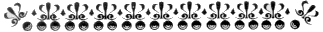 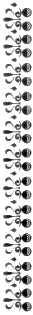 İNCİL’DE
Sorular - Cevaplar 





MESUT KAYNAKwww.kurandasevgi.gen.tr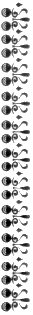 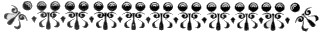 